Day 1Day 2Day 3Day 4Day 5Social Studies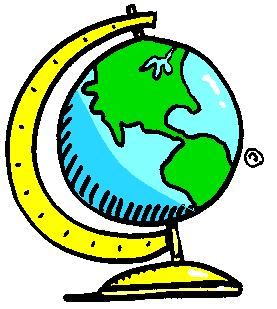 Math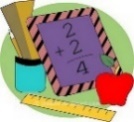 ELA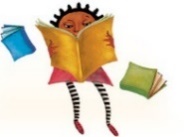 Science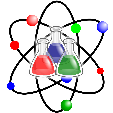 Writing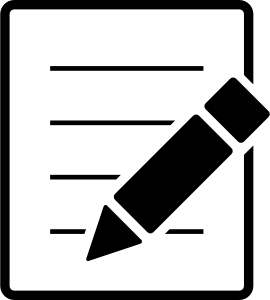 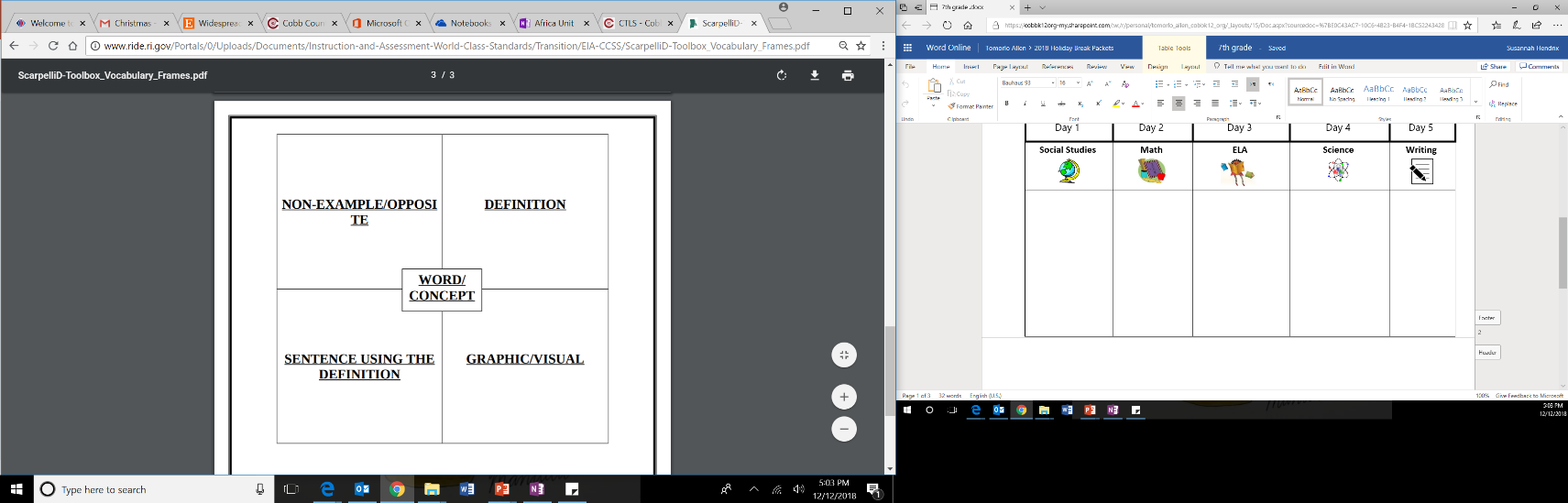 Create a vocabulary frame for each of the following economic terms:Capital GoodsHuman CapitalEntrepreneurshipTariffQuota Embargo1.Which of the following statements describes a correct method for solving this equation?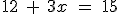  A.  Divide both sides of the equation by 3, and then add 12 to both sides. B. Add 12 to both sides of the equation, and then divide both sides by 3. C. Divide both sides of the equation by 3, and then subtract 20 from both sides. D. Subtract 12 from both sides of the equation, and then divide both sides by 3.2. Which boy’s Median is higher?Paper BallsRoy:10, 13, 9, 14, 8, 10, 11Donald:15, 10, 17, 7, 14, 14, 113. Taryn's dog, Skeeter, consumes an average of 1,170 calories per day. However, Skeeter participated in a dog race this morning, so he needs more than his average number of calories. Skeeter has already eaten 702 calories today, and Taryn feeds him 234 calories per meal.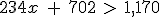 How many more meals does Taryn need to feed Skeeter today? Select the inequality that includes the smallest number of meals Taryn can feed Skeeter while still feeding him enough calories for the day.  A.  x > 702  B. x > 234  C. x > 3  D. x > 2The Rose That Grew From ConcreteBy Tupac Shakur
Did you hear about the rose that grewfrom a crack in the concreteProving nature's law is wrong itlearned to walk without having feetFunny it seems, but by keeping its dreams,it learned to breathe fresh airLong live the rose that grew from concretewhen no one else even cared. 


Create a figurative language chart of the following then answer the questions:RHYME-Find two sentences that end with words that rhyme.INTERNAL RHYME-Find a sentence in this poem that has two words that rhyme.PERSONFICATION-Find an example of personification in the poem.       ALLITERATION-Find an example of alliteration in the poem.1.    1. In the first line, the poet asks readers if they’ve heard about the rose. What does this tell you about how the poet sees the rose? 2.     In the fifth line, what does “keeping its dreams” mean? What would be the opposite of keeping your dreams? 3.Theme: In this poem, the rose does something that seems impossible: It grows from concrete. What makes the rose in this poem so special?What is the role of DNA in heredity?Explain how genes, DNA, chromosomes, and traits are related.Explain the relationship between traits and heredity.FAMILY FUN: List or draw at least 5 common traits represented in your family! From the poem write a short response. Be sure to include a hook.Answer the following: Make a correlation between the symbolic rose in the poem and a real life person or situation?Day 1Day 2Day 3Day 4Day 5Social StudiesMathELAScienceWriting